WORK EXPERIENCE 15-25-35RAPCareer Internship 10Coordinator’s Name: Lisa Dribnenki email: lisa.dribnenki@nlsd.ab.caPhone Number: 780-623-4271 ext 130RESOURCESJob Safety Skills Society (HCS3000/HCS3010/AGR3000) www.myblueprint.ca   Resume, Cover Letter, Self Assessment & Occupation PlannerAlberta Education Off Campus Education HandbookCOURSE OBJECTIVESTo gain valuable knowledge and skills in the workplaceTo be better prepared for the workforce and successful in employmentTo gain workplace safety knowledgeTo provide students an opportunity to explore careers and determine suitabilityTo properly market themselves through completion of a Resume and Cover letterTo plan and prepare for future career pathways through the use of exploration and assessment toolsTIMELINE Complete myblueprint updates and prepare a Resume and Cover Letter for placement.  Complete self assessment (Who Am I?) and occupation assignmentComplete HCS3000 (25 hours) HCS3010 (RAP) online Safety ProgramSecure appropriate work placement with Coordinator assistanceSubmit Student Handbook with Safety Plan, Learning Plan, Goals and SignaturesSubmit monthly timesheets for records/creditsSubmit Employer Evaluations COURSE EVALUATION (Based on Point System)Documentation (Student Handbook, Resume/Cover Letter/Occupation Assignment)									40 ptsEvaluations (Employer)							50 ptsPlacement Report/Final Reflection						10 pts		EXPECTATIONSRegular attendance in your Work Experience Placement (monthly time sheets)Be at your work site on time as determined by your supervisor, report if ABSENTWork safely wear all necessary PPE and adhere to safety procedures/policiesAccept direction and feedback from supervisor and coordinator to improve  Submit proper documentation on time for course marks and credits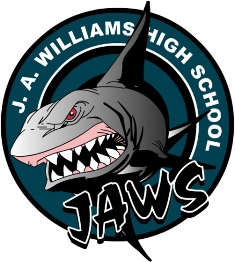 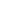 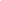 